URA ILI SATNacrtaj i napiši što ovoj uri nedostaje.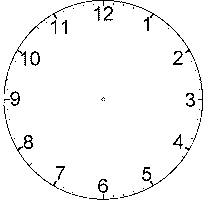 Nacrtao/la sam _______________ . Koliko je sati? ___________________________ Velika kazaljka pokazuje __________, a mala _____________ .Pogledaj nacrtane ure i napiši koliko je sati.   ______________	          ______________Nacrtaj kazaljke tako da ure pokazuju zadano vrijeme!		16:15							12:35Jedan ______________ ima 24 sata.Jedan sat ima ___________ minuta.Spoji parove.18:20			  6:2017: 20			  9:2021: 20			  11: 2023: 20			  5:20